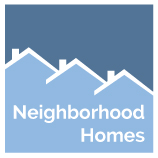 Neighborhood Homes InitiativeHiawatha, Mattapan, Fottler & Walk Hill Sites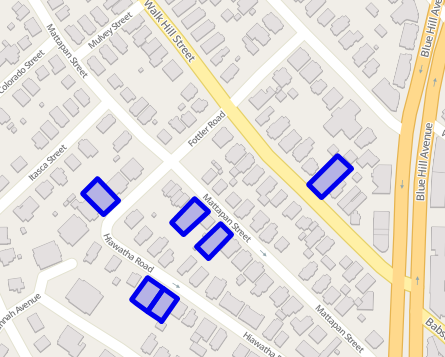 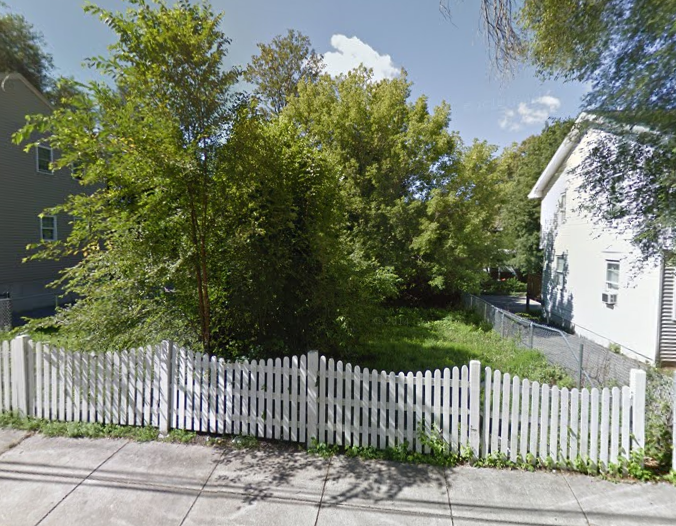 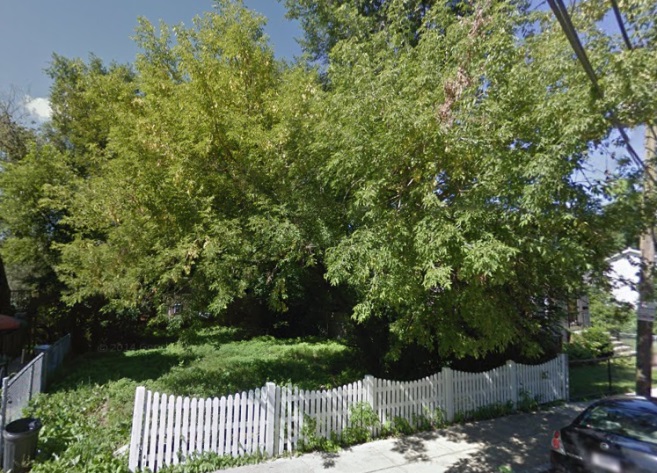 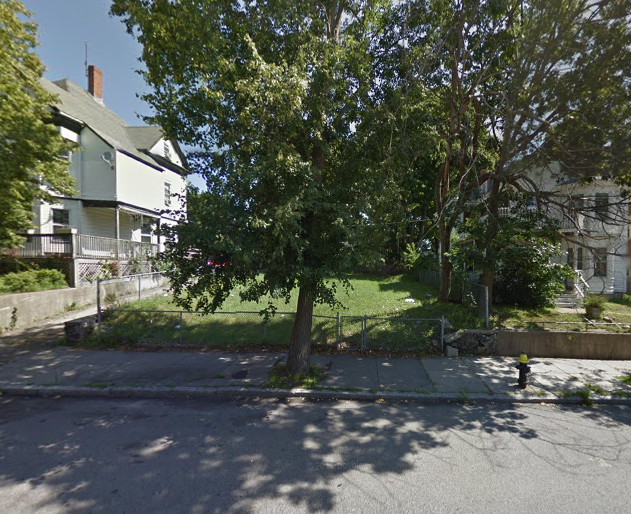 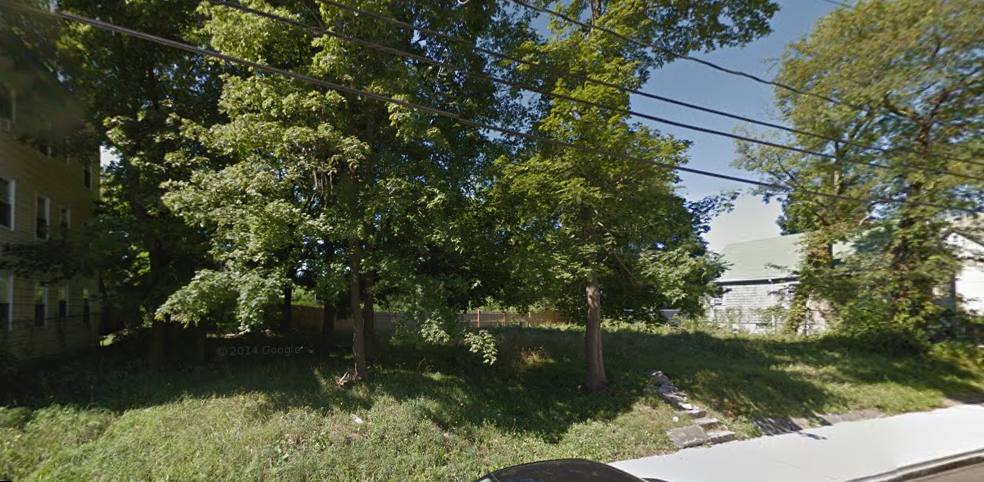 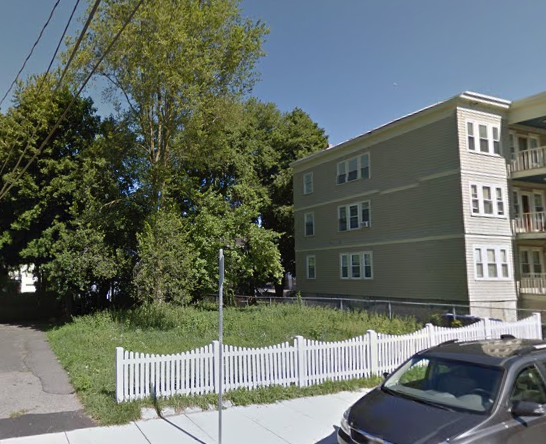 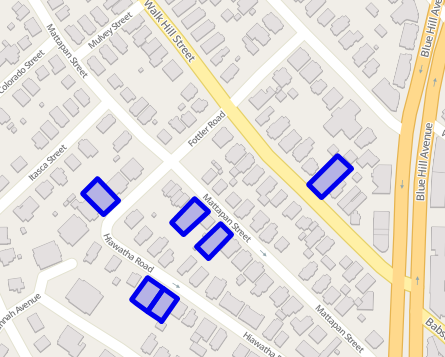 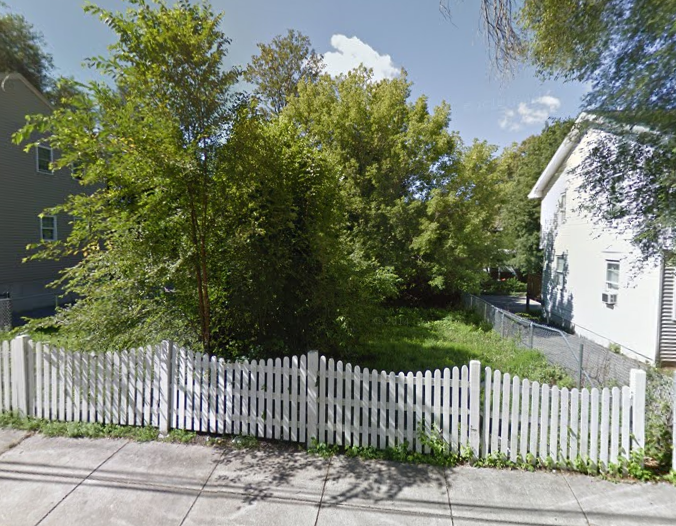 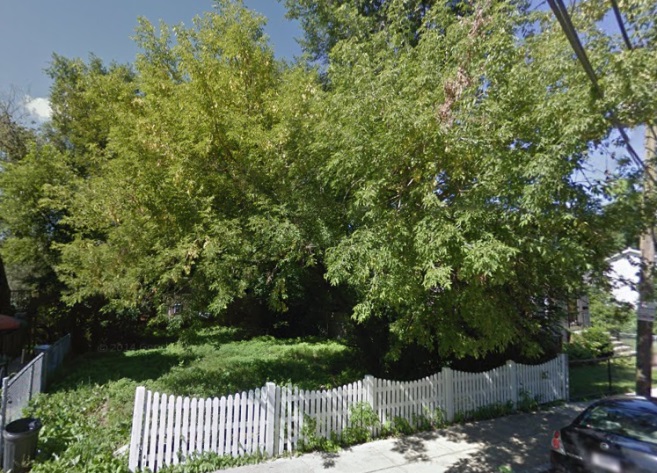 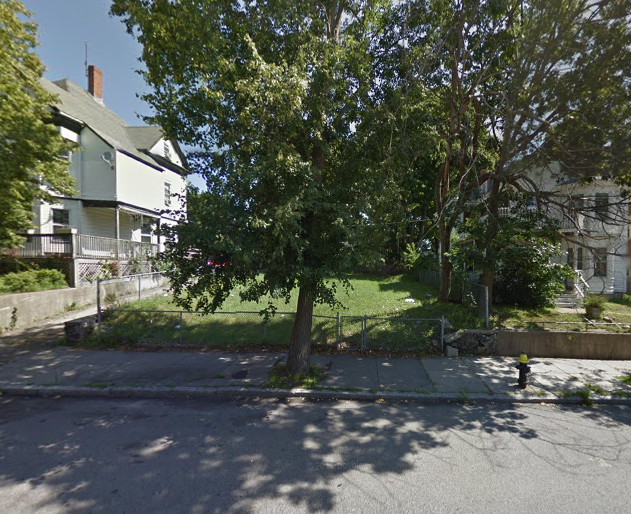 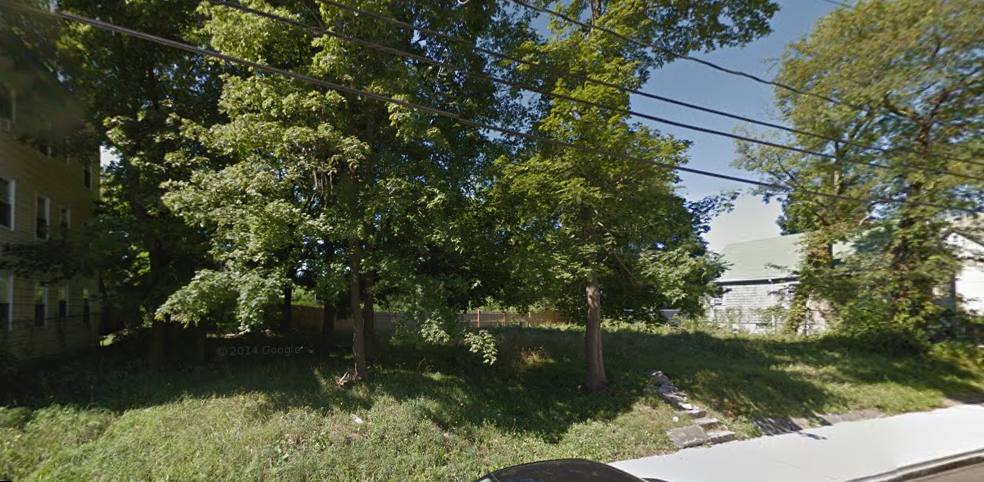 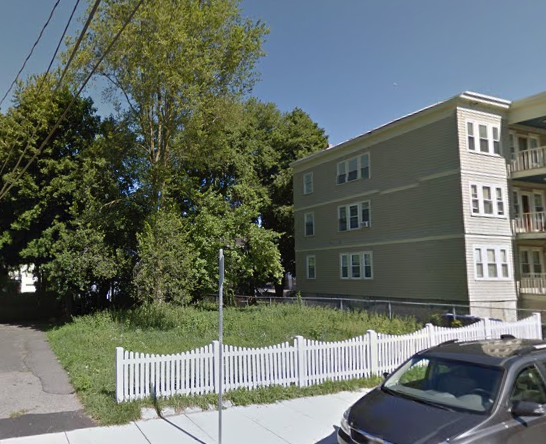 SITE 1: 53 FOTTLER ROADSITE 1: 53 FOTTLER ROADHome Model:  2-Fam Model H FlatSpecial Design Modifications:   Architectural details and siding composition are to be enhanced to further relate to the details of triple decker styled homes on the street.Site Preferences/Parking:    Access location of curb cuts due to existing street elements.  The preference is not to have curb cuts next to one another as shown.Home Model:  2-Fam Model H FlatSpecial Design Modifications:   Architectural details and siding composition are to be enhanced to further relate to the details of triple decker styled homes on the street.Site Preferences/Parking:    Access location of curb cuts due to existing street elements.  The preference is not to have curb cuts next to one another as shown.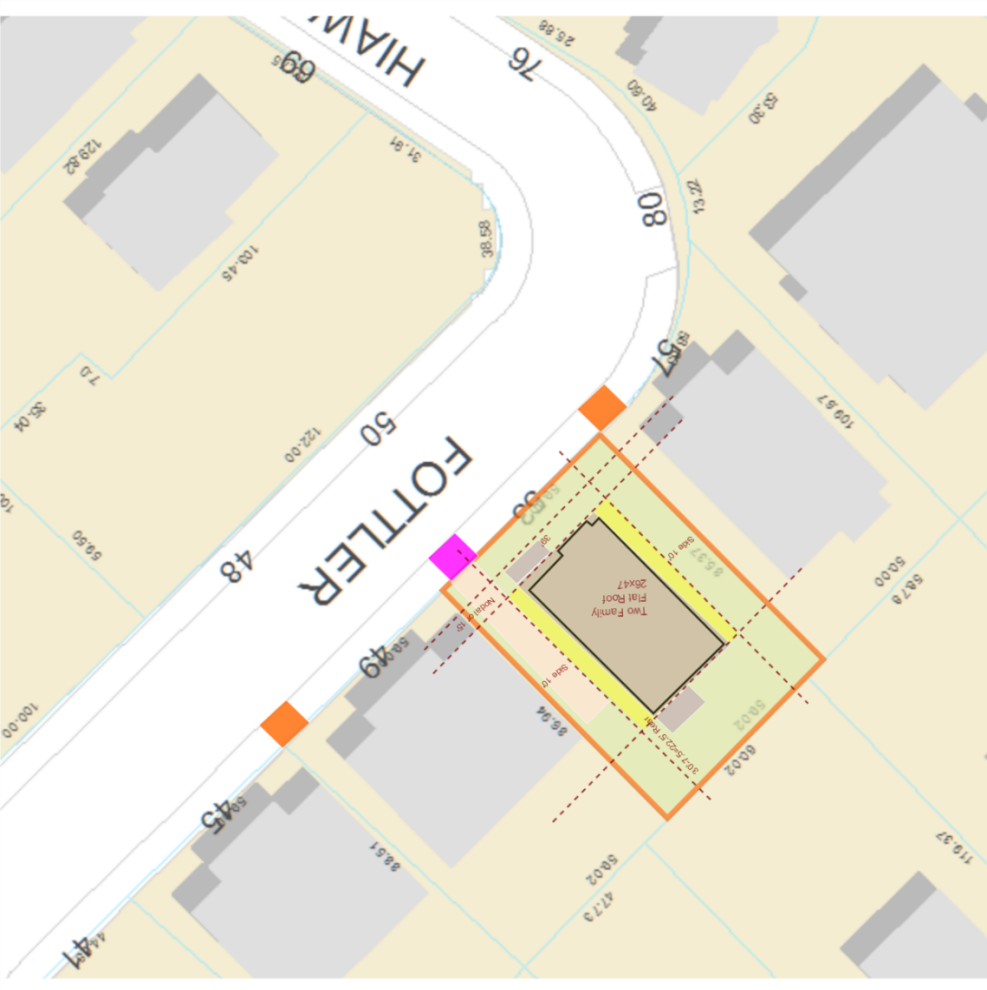 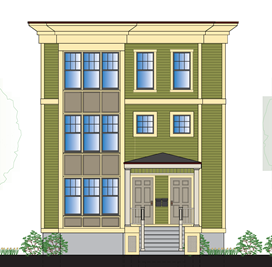 SITE 2: 698 WALK HILL STREETSITE 2: 698 WALK HILL STREETHome Model:  2-Family Model BSpecial Design Modifications:  Architectural details and siding composition are to be enhanced to mirror period details of existing homes on the street.Site Preferences/Parking:  Access location of curb cuts due to existing street trees and fire hydrants.  The preference is not to have curb cuts next to one another as shown.Home Model:  2-Family Model BSpecial Design Modifications:  Architectural details and siding composition are to be enhanced to mirror period details of existing homes on the street.Site Preferences/Parking:  Access location of curb cuts due to existing street trees and fire hydrants.  The preference is not to have curb cuts next to one another as shown.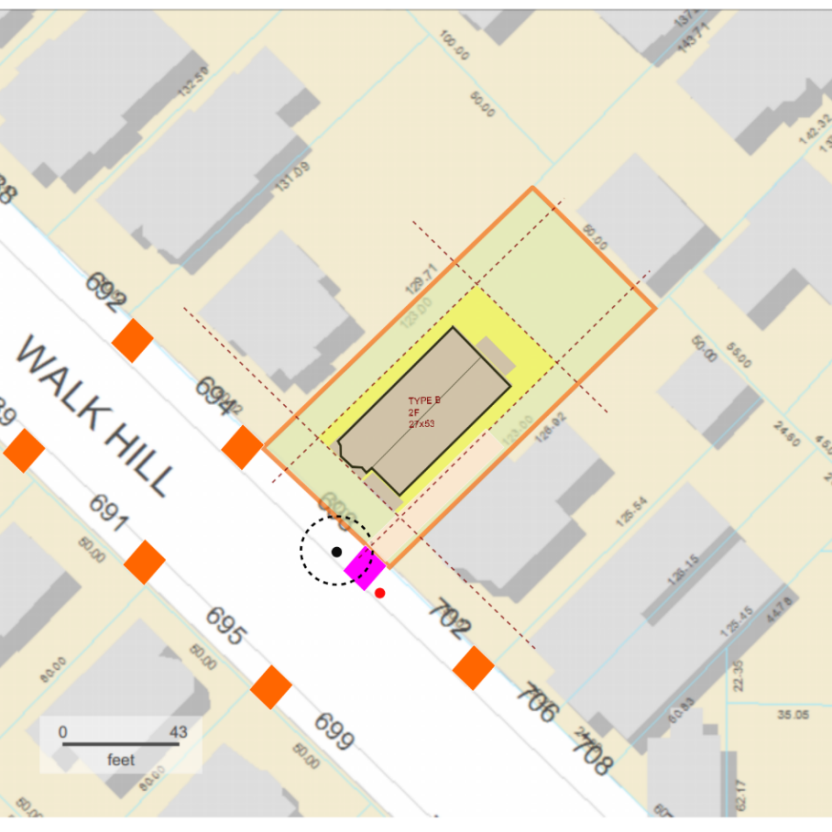 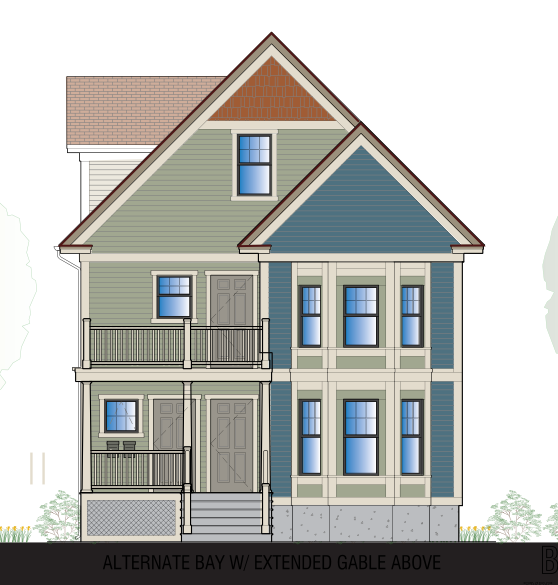 SITE 3: 48, 56 MATTAPAN STREETSITE 3: 48, 56 MATTAPAN STREETHome Model: Two 1-Family Model A2 HomesSpecial Design Modifications:   Primary front entrance is to be modified to face the street.   Architectural details and siding composition are to be enhanced to mirror period details of existing homes on the street.Site Preferences/Parking:   Access location of curb cuts due to existing street elements.  The preference is not to have curb cuts next to one another as shown.Home Model: Two 1-Family Model A2 HomesSpecial Design Modifications:   Primary front entrance is to be modified to face the street.   Architectural details and siding composition are to be enhanced to mirror period details of existing homes on the street.Site Preferences/Parking:   Access location of curb cuts due to existing street elements.  The preference is not to have curb cuts next to one another as shown.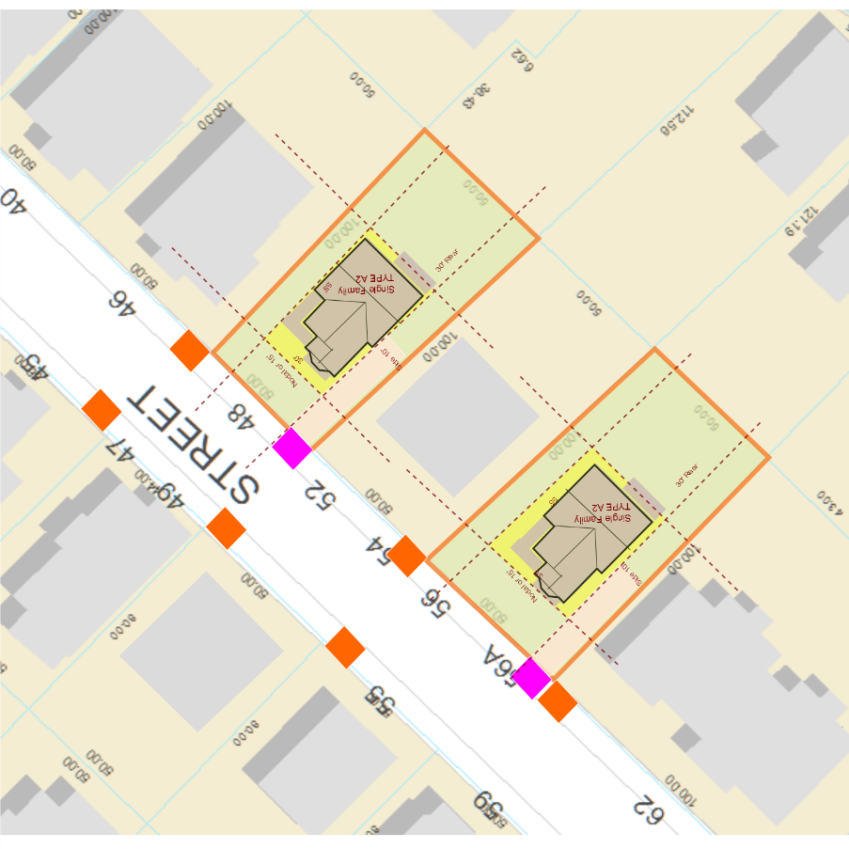 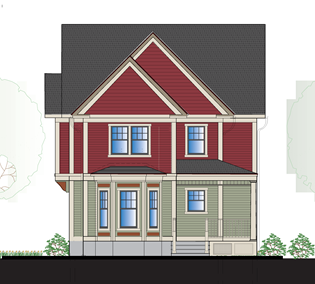 SITE 4: 58, Adj. 58 HIAWATHA ROADSITE 4: 58, Adj. 58 HIAWATHA ROADHome Model: Two 1-Family Model A HomesSpecial Design Modifications:    Architectural details and siding composition are to be enhanced to mirror period details of existing homes on the street.Site Preferences/Parking:   Retaining walls may be required at front edge of the property to be consistent with adjacent properties.  The preference is not to have curb cuts next to one another.Home Model: Two 1-Family Model A HomesSpecial Design Modifications:    Architectural details and siding composition are to be enhanced to mirror period details of existing homes on the street.Site Preferences/Parking:   Retaining walls may be required at front edge of the property to be consistent with adjacent properties.  The preference is not to have curb cuts next to one another.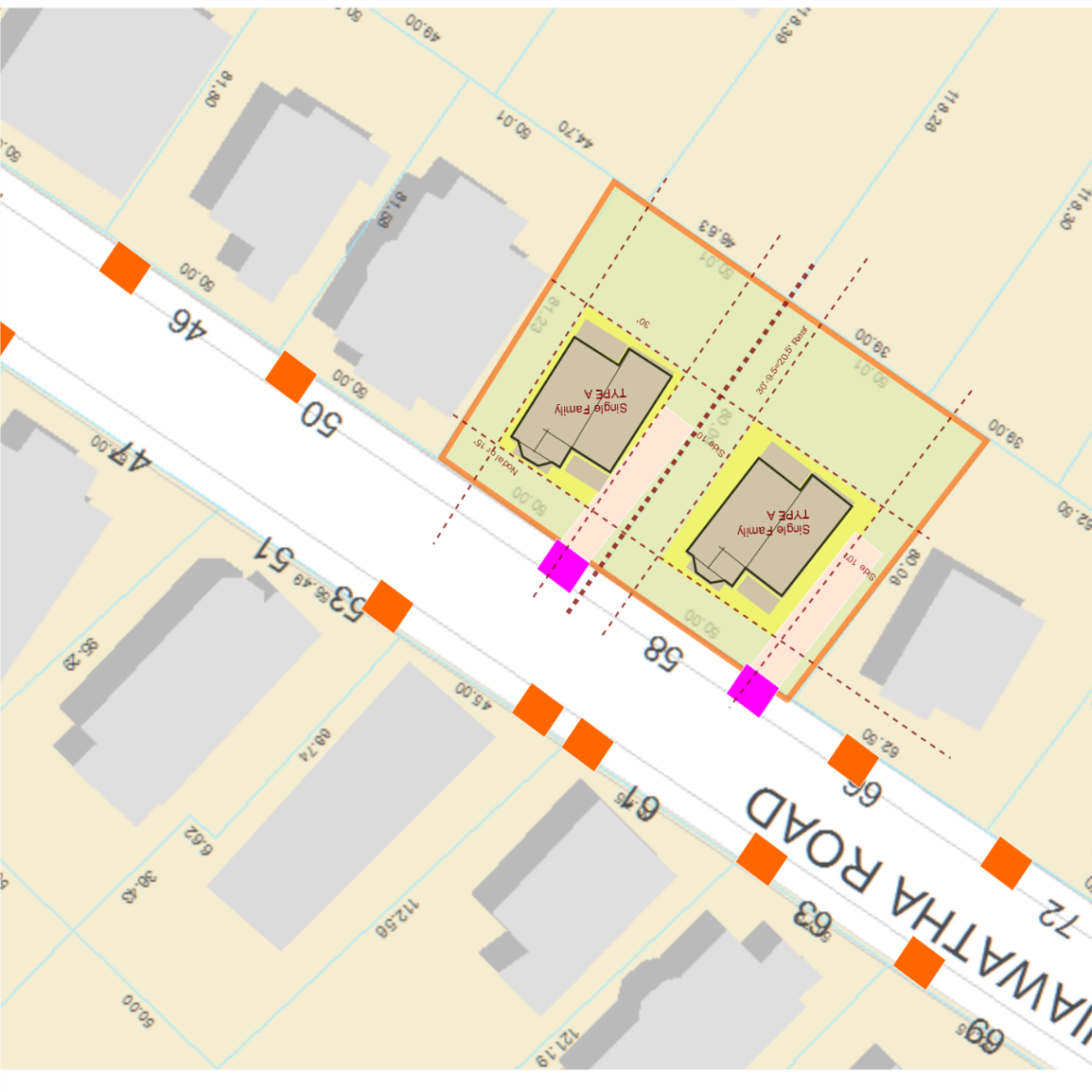 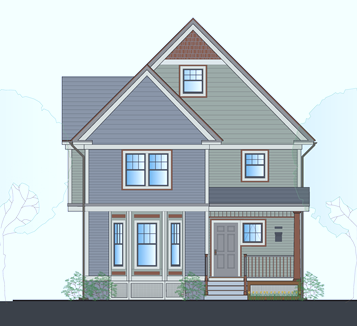 